INFORMATION NOTE ON DATA PROTECTION 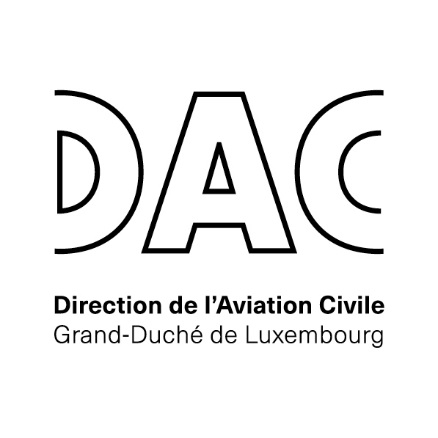 NOTICE D’INFORMATION SUR LA PROTECTION DES DONNEES 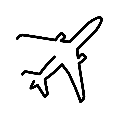 APPLICANT’S DETAILS (mandatory)APPLICANT’S DETAILS (mandatory)APPLICANT’S DETAILS (mandatory)APPLICANT’S DETAILS (mandatory)APPLICANT’S DETAILS (mandatory)APPLICANT’S DETAILS (mandatory)APPLICANT’S DETAILS (mandatory)APPLICANT’S DETAILS (mandatory)APPLICANT’S DETAILS (mandatory)APPLICANT’S DETAILS (mandatory)APPLICANT’S DETAILS (mandatory)APPLICANT’S DETAILS (mandatory)APPLICANT’S DETAILS (mandatory)APPLICANT’S DETAILS (mandatory)APPLICANT’S DETAILS (mandatory)APPLICANT’S DETAILS (mandatory)APPLICANT’S DETAILS (mandatory)APPLICANT’S DETAILS (mandatory)APPLICANT’S DETAILS (mandatory)APPLICANT’S DETAILS (mandatory)APPLICANT’S DETAILS (mandatory)APPLICANT’S DETAILS (mandatory)APPLICANT’S DETAILS (mandatory)APPLICANT’S DETAILS (mandatory)1. Name1. Name1. Name1. Name1. Name1. Name1. Name1. Name1. Name1. Name1. Name1. Name1. Name1. Name2. Address2. Address2. Address2. Address2. Address2. Address2. Address2. Address2. Address2. Address3. Nationality3. Nationality3. Nationality3. Nationality3. Nationality3. Nationality3. Nationality3. Nationality3. Nationality3. Nationality3. Nationality3. Nationality3. Nationality3. Nationality2. Address2. Address2. Address2. Address2. Address2. Address2. Address2. Address2. Address2. Address4. Place of birth4. Place of birth4. Place of birth4. Place of birth4. Place of birth4. Place of birth4. Place of birth4. Place of birth4. Place of birth4. Place of birth4. Place of birth4. Place of birth4. Place of birth4. Place of birth5. Date of birth5. Date of birth5. Date of birth5. Date of birth5. Date of birth5. Date of birth5. Date of birth5. Date of birth5. Date of birth5. Date of birth6. E-mail6. E-mail6. E-mail6. E-mail6. E-mail6. E-mail6. E-mail6. E-mail6. E-mail6. E-mail6. E-mail6. E-mail6. E-mail6. E-mail7. Phone/Mobile7. Phone/Mobile7. Phone/Mobile7. Phone/Mobile7. Phone/Mobile7. Phone/Mobile7. Phone/Mobile7. Phone/Mobile7. Phone/Mobile7. Phone/MobileLICENSE DETAILS (if applicable)LICENSE DETAILS (if applicable)LICENSE DETAILS (if applicable)LICENSE DETAILS (if applicable)LICENSE DETAILS (if applicable)LICENSE DETAILS (if applicable)LICENSE DETAILS (if applicable)LICENSE DETAILS (if applicable)LICENSE DETAILS (if applicable)LICENSE DETAILS (if applicable)LICENSE DETAILS (if applicable)LICENSE DETAILS (if applicable)LICENSE DETAILS (if applicable)LICENSE DETAILS (if applicable)LICENSE DETAILS (if applicable)LICENSE DETAILS (if applicable)LICENSE DETAILS (if applicable)LICENSE DETAILS (if applicable)LICENSE DETAILS (if applicable)LICENSE DETAILS (if applicable)LICENSE DETAILS (if applicable)LICENSE DETAILS (if applicable)LICENSE DETAILS (if applicable)LICENSE DETAILS (if applicable)1. Licence N°1. Licence N°1. Licence N°1. Licence N°1. Licence N°1. Licence N°1. Licence N°1. Licence N°1. Licence N°1. Licence N°1. Licence N°1. Licence N°1. Licence N°1. Licence N°2. Date of first issue2. Date of first issue2. Date of first issue2. Date of first issue2. Date of first issue2. Date of first issue2. Date of first issue2. Date of first issue2. Date of first issue2. Date of first issue3. Issuing Authority3. Issuing Authority3. Issuing Authority3. Issuing Authority3. Issuing Authority3. Issuing Authority3. Issuing Authority3. Issuing Authority3. Issuing Authority3. Issuing Authority3. Issuing Authority3. Issuing Authority3. Issuing Authority3. Issuing Authority4. Address of the Authority4. Address of the Authority4. Address of the Authority4. Address of the Authority4. Address of the Authority4. Address of the Authority4. Address of the Authority4. Address of the Authority4. Address of the Authority4. Address of the Authority5.State of Issue:5.State of Issue:5.State of Issue:5.State of Issue:5.State of Issue:5.State of Issue:5.State of Issue:EU Member StateEU Member StateEU Member StateYesYesYesYesNoState Adhering to SESState Adhering to SESState Adhering to SESState Adhering to SESState Adhering to SESState Adhering to SESYesYesNoEMPLOYER’S DETAILS (mandatory)EMPLOYER’S DETAILS (mandatory)EMPLOYER’S DETAILS (mandatory)EMPLOYER’S DETAILS (mandatory)EMPLOYER’S DETAILS (mandatory)EMPLOYER’S DETAILS (mandatory)EMPLOYER’S DETAILS (mandatory)EMPLOYER’S DETAILS (mandatory)EMPLOYER’S DETAILS (mandatory)EMPLOYER’S DETAILS (mandatory)EMPLOYER’S DETAILS (mandatory)EMPLOYER’S DETAILS (mandatory)EMPLOYER’S DETAILS (mandatory)EMPLOYER’S DETAILS (mandatory)EMPLOYER’S DETAILS (mandatory)EMPLOYER’S DETAILS (mandatory)EMPLOYER’S DETAILS (mandatory)EMPLOYER’S DETAILS (mandatory)EMPLOYER’S DETAILS (mandatory)EMPLOYER’S DETAILS (mandatory)EMPLOYER’S DETAILS (mandatory)EMPLOYER’S DETAILS (mandatory)EMPLOYER’S DETAILS (mandatory)EMPLOYER’S DETAILS (mandatory)1. Name1. Name1. Name1. Name1. Name1. Name1. Name1. Name1. Name1. Name1. Name1. Name1. Name1. Name1. Name1. Name1. Name1. Name1. Name1. Name1. Name1. Name1. Name1. Name2. Address2. Address2. Address2. Address2. Address2. Address2. Address2. Address2. Address2. Address2. Address2. Address2. Address2. Address2. Address2. Address2. Address2. Address2. Address2. Address2. Address2. Address2. Address2. AddressTYPE OF APPLICATION (mandatory)TYPE OF APPLICATION (mandatory)TYPE OF APPLICATION (mandatory)TYPE OF APPLICATION (mandatory)TYPE OF APPLICATION (mandatory)TYPE OF APPLICATION (mandatory)TYPE OF APPLICATION (mandatory)TYPE OF APPLICATION (mandatory)TYPE OF APPLICATION (mandatory)TYPE OF APPLICATION (mandatory)TYPE OF APPLICATION (mandatory)TYPE OF APPLICATION (mandatory)TYPE OF APPLICATION (mandatory)TYPE OF APPLICATION (mandatory)TYPE OF APPLICATION (mandatory)TYPE OF APPLICATION (mandatory)TYPE OF APPLICATION (mandatory)TYPE OF APPLICATION (mandatory)TYPE OF APPLICATION (mandatory)TYPE OF APPLICATION (mandatory)TYPE OF APPLICATION (mandatory)TYPE OF APPLICATION (mandatory)TYPE OF APPLICATION (mandatory)TYPE OF APPLICATION (mandatory)Application for:Application for:Application for:Application for:Application for:Application for:Application for:Application for:Application for:Application for:Application for:Application for:Application for:Application for:ExplanationExplanationExplanationExplanationExplanationExplanationExplanationValid untilValid untilStudent LicenceStudent LicenceStudent LicenceAfter initial training and before on-the-job-training, and/orIn case of an exchange of LicenceAfter initial training and before on-the-job-training, and/orIn case of an exchange of LicenceAfter initial training and before on-the-job-training, and/orIn case of an exchange of LicenceAfter initial training and before on-the-job-training, and/orIn case of an exchange of LicenceAfter initial training and before on-the-job-training, and/orIn case of an exchange of LicenceAfter initial training and before on-the-job-training, and/orIn case of an exchange of LicenceAfter initial training and before on-the-job-training, and/orIn case of an exchange of LicenceExchange of ATCO LicenceExchange of ATCO LicenceExchange of ATCO LicenceAfter initial training and before on-the-job-training, and/orIn case of an exchange of LicenceAfter initial training and before on-the-job-training, and/orIn case of an exchange of LicenceAfter initial training and before on-the-job-training, and/orIn case of an exchange of LicenceAfter initial training and before on-the-job-training, and/orIn case of an exchange of LicenceAfter initial training and before on-the-job-training, and/orIn case of an exchange of LicenceAfter initial training and before on-the-job-training, and/orIn case of an exchange of LicenceAfter initial training and before on-the-job-training, and/orIn case of an exchange of LicenceInitial Controller LicenceInitial Controller LicenceInitial Controller LicenceAfter on-the-job-training and releaseAfter on-the-job-training and releaseAfter on-the-job-training and releaseAfter on-the-job-training and releaseAfter on-the-job-training and releaseAfter on-the-job-training and releaseAfter on-the-job-training and releaseModificationModificationModificationNew RatingNew RatingNew RatingNew RatingNew RatingNew RatingNew RatingNew RatingNew RatingTo add changes to a licence(new rating, new endorsement…)To add changes to a licence(new rating, new endorsement…)To add changes to a licence(new rating, new endorsement…)To add changes to a licence(new rating, new endorsement…)To add changes to a licence(new rating, new endorsement…)To add changes to a licence(new rating, new endorsement…)To add changes to a licence(new rating, new endorsement…)New Rating EndorsementNew Rating EndorsementNew Rating EndorsementNew Rating EndorsementNew Rating EndorsementNew Rating EndorsementNew Rating EndorsementNew Rating EndorsementNew Rating EndorsementTo add changes to a licence(new rating, new endorsement…)To add changes to a licence(new rating, new endorsement…)To add changes to a licence(new rating, new endorsement…)To add changes to a licence(new rating, new endorsement…)To add changes to a licence(new rating, new endorsement…)To add changes to a licence(new rating, new endorsement…)To add changes to a licence(new rating, new endorsement…)New Unit EndorsementNew Unit EndorsementNew Unit EndorsementNew Unit EndorsementNew Unit EndorsementNew Unit EndorsementNew Unit EndorsementNew Unit EndorsementNew Unit EndorsementTo add changes to a licence(new rating, new endorsement…)To add changes to a licence(new rating, new endorsement…)To add changes to a licence(new rating, new endorsement…)To add changes to a licence(new rating, new endorsement…)To add changes to a licence(new rating, new endorsement…)To add changes to a licence(new rating, new endorsement…)To add changes to a licence(new rating, new endorsement…)New Level of Language ProficiencyNew Level of Language ProficiencyNew Level of Language ProficiencyNew Level of Language ProficiencyNew Level of Language ProficiencyNew Level of Language ProficiencyNew Level of Language ProficiencyNew Level of Language ProficiencyNew Level of Language ProficiencyTo add changes to a licence(new rating, new endorsement…)To add changes to a licence(new rating, new endorsement…)To add changes to a licence(new rating, new endorsement…)To add changes to a licence(new rating, new endorsement…)To add changes to a licence(new rating, new endorsement…)To add changes to a licence(new rating, new endorsement…)To add changes to a licence(new rating, new endorsement…)New OJTI EndorsementNew OJTI EndorsementNew OJTI EndorsementNew OJTI EndorsementNew OJTI EndorsementNew OJTI EndorsementNew OJTI EndorsementNew OJTI EndorsementNew OJTI EndorsementTo add changes to a licence(new rating, new endorsement…)To add changes to a licence(new rating, new endorsement…)To add changes to a licence(new rating, new endorsement…)To add changes to a licence(new rating, new endorsement…)To add changes to a licence(new rating, new endorsement…)To add changes to a licence(new rating, new endorsement…)To add changes to a licence(new rating, new endorsement…)New STDI EndorsementNew STDI EndorsementNew STDI EndorsementNew STDI EndorsementNew STDI EndorsementNew STDI EndorsementNew STDI EndorsementNew STDI EndorsementNew STDI EndorsementTo add changes to a licence(new rating, new endorsement…)To add changes to a licence(new rating, new endorsement…)To add changes to a licence(new rating, new endorsement…)To add changes to a licence(new rating, new endorsement…)To add changes to a licence(new rating, new endorsement…)To add changes to a licence(new rating, new endorsement…)To add changes to a licence(new rating, new endorsement…)New Assessor EndorsementNew Assessor EndorsementNew Assessor EndorsementNew Assessor EndorsementNew Assessor EndorsementNew Assessor EndorsementNew Assessor EndorsementNew Assessor EndorsementNew Assessor EndorsementTo add changes to a licence(new rating, new endorsement…)To add changes to a licence(new rating, new endorsement…)To add changes to a licence(new rating, new endorsement…)To add changes to a licence(new rating, new endorsement…)To add changes to a licence(new rating, new endorsement…)To add changes to a licence(new rating, new endorsement…)To add changes to a licence(new rating, new endorsement…)New Temporary OJTI EndorsementNew Temporary OJTI EndorsementNew Temporary OJTI EndorsementNew Temporary OJTI EndorsementNew Temporary OJTI EndorsementNew Temporary OJTI EndorsementNew Temporary OJTI EndorsementNew Temporary OJTI EndorsementNew Temporary OJTI EndorsementTo add changes to a licence(new rating, new endorsement…)To add changes to a licence(new rating, new endorsement…)To add changes to a licence(new rating, new endorsement…)To add changes to a licence(new rating, new endorsement…)To add changes to a licence(new rating, new endorsement…)To add changes to a licence(new rating, new endorsement…)To add changes to a licence(new rating, new endorsement…)New Temporary Assessor EndorsementNew Temporary Assessor EndorsementNew Temporary Assessor EndorsementNew Temporary Assessor EndorsementNew Temporary Assessor EndorsementNew Temporary Assessor EndorsementNew Temporary Assessor EndorsementNew Temporary Assessor EndorsementNew Temporary Assessor EndorsementTo add changes to a licence(new rating, new endorsement…)To add changes to a licence(new rating, new endorsement…)To add changes to a licence(new rating, new endorsement…)To add changes to a licence(new rating, new endorsement…)To add changes to a licence(new rating, new endorsement…)To add changes to a licence(new rating, new endorsement…)To add changes to a licence(new rating, new endorsement…)RevalidationRevalidationRevalidationUnit Endorsement after periodic  AssessmentUnit Endorsement after periodic  AssessmentUnit Endorsement after periodic  AssessmentUnit Endorsement after periodic  AssessmentUnit Endorsement after periodic  AssessmentUnit Endorsement after periodic  AssessmentUnit Endorsement after periodic  AssessmentUnit Endorsement after periodic  AssessmentUnit Endorsement after periodic  AssessmentExtension of a valid licenceExtension of a valid licenceExtension of a valid licenceExtension of a valid licenceExtension of a valid licenceExtension of a valid licenceExtension of a valid licenceLanguage Assessment (Same Level)Language Assessment (Same Level)Language Assessment (Same Level)Language Assessment (Same Level)Language Assessment (Same Level)Language Assessment (Same Level)Language Assessment (Same Level)Language Assessment (Same Level)Language Assessment (Same Level)Extension of a valid licenceExtension of a valid licenceExtension of a valid licenceExtension of a valid licenceExtension of a valid licenceExtension of a valid licenceExtension of a valid licenceOJTI EndorsementOJTI EndorsementOJTI EndorsementOJTI EndorsementOJTI EndorsementOJTI EndorsementOJTI EndorsementOJTI EndorsementOJTI EndorsementExtension of a valid licenceExtension of a valid licenceExtension of a valid licenceExtension of a valid licenceExtension of a valid licenceExtension of a valid licenceExtension of a valid licenceSTDI EndorsementSTDI EndorsementSTDI EndorsementSTDI EndorsementSTDI EndorsementSTDI EndorsementSTDI EndorsementSTDI EndorsementSTDI EndorsementExtension of a valid licenceExtension of a valid licenceExtension of a valid licenceExtension of a valid licenceExtension of a valid licenceExtension of a valid licenceExtension of a valid licenceAssessor EndorsementAssessor EndorsementAssessor EndorsementAssessor EndorsementAssessor EndorsementAssessor EndorsementAssessor EndorsementAssessor EndorsementAssessor EndorsementExtension of a valid licenceExtension of a valid licenceExtension of a valid licenceExtension of a valid licenceExtension of a valid licenceExtension of a valid licenceExtension of a valid licenceTheoretical Instructor EndorsementTheoretical Instructor EndorsementTheoretical Instructor EndorsementTheoretical Instructor EndorsementTheoretical Instructor EndorsementTheoretical Instructor EndorsementTheoretical Instructor EndorsementTheoretical Instructor EndorsementTheoretical Instructor EndorsementExtension of a valid licenceExtension of a valid licenceExtension of a valid licenceExtension of a valid licenceExtension of a valid licenceExtension of a valid licenceExtension of a valid licenceRenewalRenewalRenewalUnit EndorsementUnit EndorsementUnit EndorsementUnit EndorsementUnit EndorsementUnit EndorsementUnit EndorsementUnit EndorsementUnit EndorsementRenewal after expiry of an endorsement / licenceRenewal after expiry of an endorsement / licenceRenewal after expiry of an endorsement / licenceRenewal after expiry of an endorsement / licenceRenewal after expiry of an endorsement / licenceRenewal after expiry of an endorsement / licenceRenewal after expiry of an endorsement / licenceOTJI EndorsementOTJI EndorsementOTJI EndorsementOTJI EndorsementOTJI EndorsementOTJI EndorsementOTJI EndorsementOTJI EndorsementOTJI EndorsementRenewal after expiry of an endorsement / licenceRenewal after expiry of an endorsement / licenceRenewal after expiry of an endorsement / licenceRenewal after expiry of an endorsement / licenceRenewal after expiry of an endorsement / licenceRenewal after expiry of an endorsement / licenceRenewal after expiry of an endorsement / licenceSTDISTDISTDISTDISTDISTDISTDISTDISTDIRenewal after expiry of an endorsement / licenceRenewal after expiry of an endorsement / licenceRenewal after expiry of an endorsement / licenceRenewal after expiry of an endorsement / licenceRenewal after expiry of an endorsement / licenceRenewal after expiry of an endorsement / licenceRenewal after expiry of an endorsement / licenceAssessorAssessorAssessorAssessorAssessorAssessorAssessorAssessorAssessorRenewal after expiry of an endorsement / licenceRenewal after expiry of an endorsement / licenceRenewal after expiry of an endorsement / licenceRenewal after expiry of an endorsement / licenceRenewal after expiry of an endorsement / licenceRenewal after expiry of an endorsement / licenceRenewal after expiry of an endorsement / licenceTheoretical Instructor EndorsementTheoretical Instructor EndorsementTheoretical Instructor EndorsementTheoretical Instructor EndorsementTheoretical Instructor EndorsementTheoretical Instructor EndorsementTheoretical Instructor EndorsementTheoretical Instructor EndorsementTheoretical Instructor EndorsementRenewal after expiry of an endorsement / licenceRenewal after expiry of an endorsement / licenceRenewal after expiry of an endorsement / licenceRenewal after expiry of an endorsement / licenceRenewal after expiry of an endorsement / licenceRenewal after expiry of an endorsement / licenceRenewal after expiry of an endorsement / licenceRatingRatingRatingEndorsementRatingEndorsementRatingEndorsementUnitEndorsementUnitEndorsementInstructorEndorsementUnitUnitUnitAssessorEndorsementAssessorEndorsementUnitUnitUnitSTDI EndorsementSTDI EndorsementUnitExplanationsExplanationsExplanationsExplanationsExplanationsADVADVAerodrome Control VisualAerodrome Control VisualAerodrome Control VisualAerodrome Control VisualAerodrome Control VisualADIADIADI/TWRAerodrome Control Instrument / Tower ControlAerodrome Control Instrument / Tower ControlAerodrome Control Instrument / Tower ControlAerodrome Control Instrument / Tower ControlAerodrome Control Instrument / Tower ControlADI/GMCAerodrome Control Instrument / Ground Movement ControlAerodrome Control Instrument / Ground Movement ControlAerodrome Control Instrument / Ground Movement ControlAerodrome Control Instrument / Ground Movement ControlAerodrome Control Instrument / Ground Movement ControlADI/GMSAerodrome Control Instrument / Ground Movement SurveillanceAerodrome Control Instrument / Ground Movement SurveillanceAerodrome Control Instrument / Ground Movement SurveillanceAerodrome Control Instrument / Ground Movement SurveillanceAerodrome Control Instrument / Ground Movement SurveillanceADI/AIRAerodrome Control Instrument / Air ControlAerodrome Control Instrument / Air ControlAerodrome Control Instrument / Air ControlAerodrome Control Instrument / Air ControlAerodrome Control Instrument / Air ControlADI/RADAerodrome Control Instrument /Aerodrome Radar ControlAerodrome Control Instrument /Aerodrome Radar ControlAerodrome Control Instrument /Aerodrome Radar ControlAerodrome Control Instrument /Aerodrome Radar ControlAerodrome Control Instrument /Aerodrome Radar ControlAPPAPPApproach Control ProceduralApproach Control ProceduralApproach Control ProceduralApproach Control ProceduralApproach Control ProceduralAPSAPSApproach Control  SurveillanceApproach Control  SurveillanceApproach Control  SurveillanceApproach Control  SurveillanceApproach Control  SurveillanceAPS/PARApproach Control Surveillance / Precision Approach RadarApproach Control Surveillance / Precision Approach RadarApproach Control Surveillance / Precision Approach RadarApproach Control Surveillance / Precision Approach RadarApproach Control Surveillance / Precision Approach RadarAPS/SRAApproach Control Surveillance / Surveillance Radar ApproachApproach Control Surveillance / Surveillance Radar ApproachApproach Control Surveillance / Surveillance Radar ApproachApproach Control Surveillance / Surveillance Radar ApproachApproach Control Surveillance / Surveillance Radar ApproachAPS/TCLApproach Control Surveillance / Terminal ControlApproach Control Surveillance / Terminal ControlApproach Control Surveillance / Terminal ControlApproach Control Surveillance / Terminal ControlApproach Control Surveillance / Terminal ControlACPACPArea Control ProceduralArea Control ProceduralArea Control ProceduralArea Control ProceduralArea Control ProceduralACSACSArea Control SurveillanceArea Control SurveillanceArea Control SurveillanceArea Control SurveillanceArea Control SurveillanceACS/TCLArea Control Surveillance / Terminal ControlArea Control Surveillance / Terminal ControlArea Control Surveillance / Terminal ControlArea Control Surveillance / Terminal ControlArea Control Surveillance / Terminal ControlACS/OCNArea Control Surveillance /Oceanic ControlArea Control Surveillance /Oceanic ControlArea Control Surveillance /Oceanic ControlArea Control Surveillance /Oceanic ControlArea Control Surveillance /Oceanic ControlAPPLICATION FOR LANGUAGE ENDORSEMENT (if applicable)APPLICATION FOR LANGUAGE ENDORSEMENT (if applicable)APPLICATION FOR LANGUAGE ENDORSEMENT (if applicable)APPLICATION FOR LANGUAGE ENDORSEMENT (if applicable)APPLICATION FOR LANGUAGE ENDORSEMENT (if applicable)APPLICATION FOR LANGUAGE ENDORSEMENT (if applicable)APPLICATION FOR LANGUAGE ENDORSEMENT (if applicable)APPLICATION FOR LANGUAGE ENDORSEMENT (if applicable)APPLICATION FOR LANGUAGE ENDORSEMENT (if applicable)APPLICATION FOR LANGUAGE ENDORSEMENT (if applicable)APPLICATION FOR LANGUAGE ENDORSEMENT (if applicable)APPLICATION FOR LANGUAGE ENDORSEMENT (if applicable)APPLICATION FOR LANGUAGE ENDORSEMENT (if applicable)APPLICATION FOR LANGUAGE ENDORSEMENT (if applicable)APPLICATION FOR LANGUAGE ENDORSEMENT (if applicable)APPLICATION FOR LANGUAGE ENDORSEMENT (if applicable)APPLICATION FOR LANGUAGE ENDORSEMENT (if applicable)APPLICATION FOR LANGUAGE ENDORSEMENT (if applicable)APPLICATION FOR LANGUAGE ENDORSEMENT (if applicable)APPLICATION FOR LANGUAGE ENDORSEMENT (if applicable)APPLICATION FOR LANGUAGE ENDORSEMENT (if applicable)APPLICATION FOR LANGUAGE ENDORSEMENT (if applicable)APPLICATION FOR LANGUAGE ENDORSEMENT (if applicable)APPLICATION FOR LANGUAGE ENDORSEMENT (if applicable)Language EndorsementLanguage EndorsementLanguage EndorsementEnglish Level: English Level: English Level: English Level: English Level: English Level: English Level: English Level: English Level: Valid Until:Valid Until:Valid Until:Valid Until:Valid Until:Valid Until:Valid Until:Valid Until:Valid Until:Other (if any): Other (if any): Other (if any): Other (if any): Other (if any): Other (if any): Other (if any): Other (if any): Other (if any): Valid Until:Valid Until:Valid Until:Valid Until:Valid Until:Valid Until:Valid Until:Valid Until:Valid Until:DETAILS OF THE MEDICAL CERTIFICATE (in case of an exchange of licence)DETAILS OF THE MEDICAL CERTIFICATE (in case of an exchange of licence)DETAILS OF THE MEDICAL CERTIFICATE (in case of an exchange of licence)DETAILS OF THE MEDICAL CERTIFICATE (in case of an exchange of licence)DETAILS OF THE MEDICAL CERTIFICATE (in case of an exchange of licence)DETAILS OF THE MEDICAL CERTIFICATE (in case of an exchange of licence)DETAILS OF THE MEDICAL CERTIFICATE (in case of an exchange of licence)DETAILS OF THE MEDICAL CERTIFICATE (in case of an exchange of licence)DETAILS OF THE MEDICAL CERTIFICATE (in case of an exchange of licence)DETAILS OF THE MEDICAL CERTIFICATE (in case of an exchange of licence)DETAILS OF THE MEDICAL CERTIFICATE (in case of an exchange of licence)DETAILS OF THE MEDICAL CERTIFICATE (in case of an exchange of licence)DETAILS OF THE MEDICAL CERTIFICATE (in case of an exchange of licence)DETAILS OF THE MEDICAL CERTIFICATE (in case of an exchange of licence)DETAILS OF THE MEDICAL CERTIFICATE (in case of an exchange of licence)DETAILS OF THE MEDICAL CERTIFICATE (in case of an exchange of licence)DETAILS OF THE MEDICAL CERTIFICATE (in case of an exchange of licence)DETAILS OF THE MEDICAL CERTIFICATE (in case of an exchange of licence)DETAILS OF THE MEDICAL CERTIFICATE (in case of an exchange of licence)DETAILS OF THE MEDICAL CERTIFICATE (in case of an exchange of licence)DETAILS OF THE MEDICAL CERTIFICATE (in case of an exchange of licence)DETAILS OF THE MEDICAL CERTIFICATE (in case of an exchange of licence)DETAILS OF THE MEDICAL CERTIFICATE (in case of an exchange of licence)DETAILS OF THE MEDICAL CERTIFICATE (in case of an exchange of licence)Issuing AuthorityIssuing AuthorityIssuing AuthorityIssuing AuthorityIssuing AuthorityIssuing AuthorityState of IssueState of IssueState of IssueState of IssueState of IssueState of IssueClass Class Class Class Class Date Date Date Expiry DateExpiry DateExpiry DateExpiry DateSIGNATURESIGNATURESIGNATURESIGNATURESIGNATURESIGNATURESIGNATURESIGNATURESIGNATURESIGNATURESIGNATURESIGNATURESIGNATURESIGNATURESIGNATURESIGNATURESIGNATURESIGNATURESIGNATURESIGNATURESIGNATURESIGNATURESIGNATURESIGNATUREI wish to apply for initial / amendment / renewal of my ATC licence as indicated before and confirm that the information contained in this form was correct at the time of application. I herewith confirm that i am not holding an ATC licence issued by another Member State;In the case of an exchange of licence, I herewith confirm that I apply for Luxembourg to become the state of licence issue for my licence and accept that the DAC will verify with the present issuing authority my personal and licensing data.I understand the conditions necessary to exercise the privileges of the licence and I also understand that any incorrect information could disqualify me from holding an ATC licence in accordance with the relevant regulatory requirements.I wish to apply for initial / amendment / renewal of my ATC licence as indicated before and confirm that the information contained in this form was correct at the time of application. I herewith confirm that i am not holding an ATC licence issued by another Member State;In the case of an exchange of licence, I herewith confirm that I apply for Luxembourg to become the state of licence issue for my licence and accept that the DAC will verify with the present issuing authority my personal and licensing data.I understand the conditions necessary to exercise the privileges of the licence and I also understand that any incorrect information could disqualify me from holding an ATC licence in accordance with the relevant regulatory requirements.I wish to apply for initial / amendment / renewal of my ATC licence as indicated before and confirm that the information contained in this form was correct at the time of application. I herewith confirm that i am not holding an ATC licence issued by another Member State;In the case of an exchange of licence, I herewith confirm that I apply for Luxembourg to become the state of licence issue for my licence and accept that the DAC will verify with the present issuing authority my personal and licensing data.I understand the conditions necessary to exercise the privileges of the licence and I also understand that any incorrect information could disqualify me from holding an ATC licence in accordance with the relevant regulatory requirements.I wish to apply for initial / amendment / renewal of my ATC licence as indicated before and confirm that the information contained in this form was correct at the time of application. I herewith confirm that i am not holding an ATC licence issued by another Member State;In the case of an exchange of licence, I herewith confirm that I apply for Luxembourg to become the state of licence issue for my licence and accept that the DAC will verify with the present issuing authority my personal and licensing data.I understand the conditions necessary to exercise the privileges of the licence and I also understand that any incorrect information could disqualify me from holding an ATC licence in accordance with the relevant regulatory requirements.I wish to apply for initial / amendment / renewal of my ATC licence as indicated before and confirm that the information contained in this form was correct at the time of application. I herewith confirm that i am not holding an ATC licence issued by another Member State;In the case of an exchange of licence, I herewith confirm that I apply for Luxembourg to become the state of licence issue for my licence and accept that the DAC will verify with the present issuing authority my personal and licensing data.I understand the conditions necessary to exercise the privileges of the licence and I also understand that any incorrect information could disqualify me from holding an ATC licence in accordance with the relevant regulatory requirements.I wish to apply for initial / amendment / renewal of my ATC licence as indicated before and confirm that the information contained in this form was correct at the time of application. I herewith confirm that i am not holding an ATC licence issued by another Member State;In the case of an exchange of licence, I herewith confirm that I apply for Luxembourg to become the state of licence issue for my licence and accept that the DAC will verify with the present issuing authority my personal and licensing data.I understand the conditions necessary to exercise the privileges of the licence and I also understand that any incorrect information could disqualify me from holding an ATC licence in accordance with the relevant regulatory requirements.I wish to apply for initial / amendment / renewal of my ATC licence as indicated before and confirm that the information contained in this form was correct at the time of application. I herewith confirm that i am not holding an ATC licence issued by another Member State;In the case of an exchange of licence, I herewith confirm that I apply for Luxembourg to become the state of licence issue for my licence and accept that the DAC will verify with the present issuing authority my personal and licensing data.I understand the conditions necessary to exercise the privileges of the licence and I also understand that any incorrect information could disqualify me from holding an ATC licence in accordance with the relevant regulatory requirements.I wish to apply for initial / amendment / renewal of my ATC licence as indicated before and confirm that the information contained in this form was correct at the time of application. I herewith confirm that i am not holding an ATC licence issued by another Member State;In the case of an exchange of licence, I herewith confirm that I apply for Luxembourg to become the state of licence issue for my licence and accept that the DAC will verify with the present issuing authority my personal and licensing data.I understand the conditions necessary to exercise the privileges of the licence and I also understand that any incorrect information could disqualify me from holding an ATC licence in accordance with the relevant regulatory requirements.I wish to apply for initial / amendment / renewal of my ATC licence as indicated before and confirm that the information contained in this form was correct at the time of application. I herewith confirm that i am not holding an ATC licence issued by another Member State;In the case of an exchange of licence, I herewith confirm that I apply for Luxembourg to become the state of licence issue for my licence and accept that the DAC will verify with the present issuing authority my personal and licensing data.I understand the conditions necessary to exercise the privileges of the licence and I also understand that any incorrect information could disqualify me from holding an ATC licence in accordance with the relevant regulatory requirements.I wish to apply for initial / amendment / renewal of my ATC licence as indicated before and confirm that the information contained in this form was correct at the time of application. I herewith confirm that i am not holding an ATC licence issued by another Member State;In the case of an exchange of licence, I herewith confirm that I apply for Luxembourg to become the state of licence issue for my licence and accept that the DAC will verify with the present issuing authority my personal and licensing data.I understand the conditions necessary to exercise the privileges of the licence and I also understand that any incorrect information could disqualify me from holding an ATC licence in accordance with the relevant regulatory requirements.I wish to apply for initial / amendment / renewal of my ATC licence as indicated before and confirm that the information contained in this form was correct at the time of application. I herewith confirm that i am not holding an ATC licence issued by another Member State;In the case of an exchange of licence, I herewith confirm that I apply for Luxembourg to become the state of licence issue for my licence and accept that the DAC will verify with the present issuing authority my personal and licensing data.I understand the conditions necessary to exercise the privileges of the licence and I also understand that any incorrect information could disqualify me from holding an ATC licence in accordance with the relevant regulatory requirements.I wish to apply for initial / amendment / renewal of my ATC licence as indicated before and confirm that the information contained in this form was correct at the time of application. I herewith confirm that i am not holding an ATC licence issued by another Member State;In the case of an exchange of licence, I herewith confirm that I apply for Luxembourg to become the state of licence issue for my licence and accept that the DAC will verify with the present issuing authority my personal and licensing data.I understand the conditions necessary to exercise the privileges of the licence and I also understand that any incorrect information could disqualify me from holding an ATC licence in accordance with the relevant regulatory requirements.I wish to apply for initial / amendment / renewal of my ATC licence as indicated before and confirm that the information contained in this form was correct at the time of application. I herewith confirm that i am not holding an ATC licence issued by another Member State;In the case of an exchange of licence, I herewith confirm that I apply for Luxembourg to become the state of licence issue for my licence and accept that the DAC will verify with the present issuing authority my personal and licensing data.I understand the conditions necessary to exercise the privileges of the licence and I also understand that any incorrect information could disqualify me from holding an ATC licence in accordance with the relevant regulatory requirements.I wish to apply for initial / amendment / renewal of my ATC licence as indicated before and confirm that the information contained in this form was correct at the time of application. I herewith confirm that i am not holding an ATC licence issued by another Member State;In the case of an exchange of licence, I herewith confirm that I apply for Luxembourg to become the state of licence issue for my licence and accept that the DAC will verify with the present issuing authority my personal and licensing data.I understand the conditions necessary to exercise the privileges of the licence and I also understand that any incorrect information could disqualify me from holding an ATC licence in accordance with the relevant regulatory requirements.I wish to apply for initial / amendment / renewal of my ATC licence as indicated before and confirm that the information contained in this form was correct at the time of application. I herewith confirm that i am not holding an ATC licence issued by another Member State;In the case of an exchange of licence, I herewith confirm that I apply for Luxembourg to become the state of licence issue for my licence and accept that the DAC will verify with the present issuing authority my personal and licensing data.I understand the conditions necessary to exercise the privileges of the licence and I also understand that any incorrect information could disqualify me from holding an ATC licence in accordance with the relevant regulatory requirements.I wish to apply for initial / amendment / renewal of my ATC licence as indicated before and confirm that the information contained in this form was correct at the time of application. I herewith confirm that i am not holding an ATC licence issued by another Member State;In the case of an exchange of licence, I herewith confirm that I apply for Luxembourg to become the state of licence issue for my licence and accept that the DAC will verify with the present issuing authority my personal and licensing data.I understand the conditions necessary to exercise the privileges of the licence and I also understand that any incorrect information could disqualify me from holding an ATC licence in accordance with the relevant regulatory requirements.I wish to apply for initial / amendment / renewal of my ATC licence as indicated before and confirm that the information contained in this form was correct at the time of application. I herewith confirm that i am not holding an ATC licence issued by another Member State;In the case of an exchange of licence, I herewith confirm that I apply for Luxembourg to become the state of licence issue for my licence and accept that the DAC will verify with the present issuing authority my personal and licensing data.I understand the conditions necessary to exercise the privileges of the licence and I also understand that any incorrect information could disqualify me from holding an ATC licence in accordance with the relevant regulatory requirements.I wish to apply for initial / amendment / renewal of my ATC licence as indicated before and confirm that the information contained in this form was correct at the time of application. I herewith confirm that i am not holding an ATC licence issued by another Member State;In the case of an exchange of licence, I herewith confirm that I apply for Luxembourg to become the state of licence issue for my licence and accept that the DAC will verify with the present issuing authority my personal and licensing data.I understand the conditions necessary to exercise the privileges of the licence and I also understand that any incorrect information could disqualify me from holding an ATC licence in accordance with the relevant regulatory requirements.I wish to apply for initial / amendment / renewal of my ATC licence as indicated before and confirm that the information contained in this form was correct at the time of application. I herewith confirm that i am not holding an ATC licence issued by another Member State;In the case of an exchange of licence, I herewith confirm that I apply for Luxembourg to become the state of licence issue for my licence and accept that the DAC will verify with the present issuing authority my personal and licensing data.I understand the conditions necessary to exercise the privileges of the licence and I also understand that any incorrect information could disqualify me from holding an ATC licence in accordance with the relevant regulatory requirements.I wish to apply for initial / amendment / renewal of my ATC licence as indicated before and confirm that the information contained in this form was correct at the time of application. I herewith confirm that i am not holding an ATC licence issued by another Member State;In the case of an exchange of licence, I herewith confirm that I apply for Luxembourg to become the state of licence issue for my licence and accept that the DAC will verify with the present issuing authority my personal and licensing data.I understand the conditions necessary to exercise the privileges of the licence and I also understand that any incorrect information could disqualify me from holding an ATC licence in accordance with the relevant regulatory requirements.I wish to apply for initial / amendment / renewal of my ATC licence as indicated before and confirm that the information contained in this form was correct at the time of application. I herewith confirm that i am not holding an ATC licence issued by another Member State;In the case of an exchange of licence, I herewith confirm that I apply for Luxembourg to become the state of licence issue for my licence and accept that the DAC will verify with the present issuing authority my personal and licensing data.I understand the conditions necessary to exercise the privileges of the licence and I also understand that any incorrect information could disqualify me from holding an ATC licence in accordance with the relevant regulatory requirements.I wish to apply for initial / amendment / renewal of my ATC licence as indicated before and confirm that the information contained in this form was correct at the time of application. I herewith confirm that i am not holding an ATC licence issued by another Member State;In the case of an exchange of licence, I herewith confirm that I apply for Luxembourg to become the state of licence issue for my licence and accept that the DAC will verify with the present issuing authority my personal and licensing data.I understand the conditions necessary to exercise the privileges of the licence and I also understand that any incorrect information could disqualify me from holding an ATC licence in accordance with the relevant regulatory requirements.I wish to apply for initial / amendment / renewal of my ATC licence as indicated before and confirm that the information contained in this form was correct at the time of application. I herewith confirm that i am not holding an ATC licence issued by another Member State;In the case of an exchange of licence, I herewith confirm that I apply for Luxembourg to become the state of licence issue for my licence and accept that the DAC will verify with the present issuing authority my personal and licensing data.I understand the conditions necessary to exercise the privileges of the licence and I also understand that any incorrect information could disqualify me from holding an ATC licence in accordance with the relevant regulatory requirements.I wish to apply for initial / amendment / renewal of my ATC licence as indicated before and confirm that the information contained in this form was correct at the time of application. I herewith confirm that i am not holding an ATC licence issued by another Member State;In the case of an exchange of licence, I herewith confirm that I apply for Luxembourg to become the state of licence issue for my licence and accept that the DAC will verify with the present issuing authority my personal and licensing data.I understand the conditions necessary to exercise the privileges of the licence and I also understand that any incorrect information could disqualify me from holding an ATC licence in accordance with the relevant regulatory requirements.Date:Date:Date:Date:Date:Date:Date:Date:Date:Signature of applicant:Signature of applicant:Signature of applicant:Signature of applicant:Signature of applicant:Signature of applicant:Signature of applicant:Signature of applicant:Signature of applicant:Signature of applicant:Signature of applicant:Signature of applicant:Signature of applicant:Signature of applicant:Signature of applicant:Procedures and Payment Procedures and Payment Procedures and Payment Procedures and Payment Procedures and Payment Procedures and Payment Procedures and Payment Procedures and Payment Procedures and Payment Procedures and Payment Procedures and Payment Procedures and Payment Procedures and Payment Procedures and Payment Procedures and Payment Procedures and Payment Procedures and Payment Procedures and Payment Procedures and Payment Procedures and Payment Procedures and Payment Procedures and Payment Procedures and Payment Procedures and Payment Payment must be made to CCPL IBAN LU65 1111 0002 4753 0000 BIC : CCPLLULL as per « règlement grand-ducal grand-ducal du 8 novembre 2010 relatif aux qualifications et aux mentions associées aux licences des contrôleurs de la circulation aérienne » of the following taxes:Initial student licence: 50€;Initial licence: 200€;Variation: 50€; Extension of validity: 25€.Please mention “LICENCE ATC” with the payment.Page 2 of DAC–NSA-710-1 shall be signed by the applicant and all other pages must bear the applicant’s initials.The application form and all relevant documentation shall be sent:To :Direction de l’Aviation CivileBP 283,L-2012 LuxembourgOr :Direction de l’Aviation Civile4, rue Lou HemmerL-1748 LuxembourgPlease note that failure to submit all of the required documentation may lead to a delay in the processing of your application and issuance of the new license.Payment must be made to CCPL IBAN LU65 1111 0002 4753 0000 BIC : CCPLLULL as per « règlement grand-ducal grand-ducal du 8 novembre 2010 relatif aux qualifications et aux mentions associées aux licences des contrôleurs de la circulation aérienne » of the following taxes:Initial student licence: 50€;Initial licence: 200€;Variation: 50€; Extension of validity: 25€.Please mention “LICENCE ATC” with the payment.Page 2 of DAC–NSA-710-1 shall be signed by the applicant and all other pages must bear the applicant’s initials.The application form and all relevant documentation shall be sent:To :Direction de l’Aviation CivileBP 283,L-2012 LuxembourgOr :Direction de l’Aviation Civile4, rue Lou HemmerL-1748 LuxembourgPlease note that failure to submit all of the required documentation may lead to a delay in the processing of your application and issuance of the new license.Payment must be made to CCPL IBAN LU65 1111 0002 4753 0000 BIC : CCPLLULL as per « règlement grand-ducal grand-ducal du 8 novembre 2010 relatif aux qualifications et aux mentions associées aux licences des contrôleurs de la circulation aérienne » of the following taxes:Initial student licence: 50€;Initial licence: 200€;Variation: 50€; Extension of validity: 25€.Please mention “LICENCE ATC” with the payment.Page 2 of DAC–NSA-710-1 shall be signed by the applicant and all other pages must bear the applicant’s initials.The application form and all relevant documentation shall be sent:To :Direction de l’Aviation CivileBP 283,L-2012 LuxembourgOr :Direction de l’Aviation Civile4, rue Lou HemmerL-1748 LuxembourgPlease note that failure to submit all of the required documentation may lead to a delay in the processing of your application and issuance of the new license.Payment must be made to CCPL IBAN LU65 1111 0002 4753 0000 BIC : CCPLLULL as per « règlement grand-ducal grand-ducal du 8 novembre 2010 relatif aux qualifications et aux mentions associées aux licences des contrôleurs de la circulation aérienne » of the following taxes:Initial student licence: 50€;Initial licence: 200€;Variation: 50€; Extension of validity: 25€.Please mention “LICENCE ATC” with the payment.Page 2 of DAC–NSA-710-1 shall be signed by the applicant and all other pages must bear the applicant’s initials.The application form and all relevant documentation shall be sent:To :Direction de l’Aviation CivileBP 283,L-2012 LuxembourgOr :Direction de l’Aviation Civile4, rue Lou HemmerL-1748 LuxembourgPlease note that failure to submit all of the required documentation may lead to a delay in the processing of your application and issuance of the new license.Payment must be made to CCPL IBAN LU65 1111 0002 4753 0000 BIC : CCPLLULL as per « règlement grand-ducal grand-ducal du 8 novembre 2010 relatif aux qualifications et aux mentions associées aux licences des contrôleurs de la circulation aérienne » of the following taxes:Initial student licence: 50€;Initial licence: 200€;Variation: 50€; Extension of validity: 25€.Please mention “LICENCE ATC” with the payment.Page 2 of DAC–NSA-710-1 shall be signed by the applicant and all other pages must bear the applicant’s initials.The application form and all relevant documentation shall be sent:To :Direction de l’Aviation CivileBP 283,L-2012 LuxembourgOr :Direction de l’Aviation Civile4, rue Lou HemmerL-1748 LuxembourgPlease note that failure to submit all of the required documentation may lead to a delay in the processing of your application and issuance of the new license.Payment must be made to CCPL IBAN LU65 1111 0002 4753 0000 BIC : CCPLLULL as per « règlement grand-ducal grand-ducal du 8 novembre 2010 relatif aux qualifications et aux mentions associées aux licences des contrôleurs de la circulation aérienne » of the following taxes:Initial student licence: 50€;Initial licence: 200€;Variation: 50€; Extension of validity: 25€.Please mention “LICENCE ATC” with the payment.Page 2 of DAC–NSA-710-1 shall be signed by the applicant and all other pages must bear the applicant’s initials.The application form and all relevant documentation shall be sent:To :Direction de l’Aviation CivileBP 283,L-2012 LuxembourgOr :Direction de l’Aviation Civile4, rue Lou HemmerL-1748 LuxembourgPlease note that failure to submit all of the required documentation may lead to a delay in the processing of your application and issuance of the new license.Payment must be made to CCPL IBAN LU65 1111 0002 4753 0000 BIC : CCPLLULL as per « règlement grand-ducal grand-ducal du 8 novembre 2010 relatif aux qualifications et aux mentions associées aux licences des contrôleurs de la circulation aérienne » of the following taxes:Initial student licence: 50€;Initial licence: 200€;Variation: 50€; Extension of validity: 25€.Please mention “LICENCE ATC” with the payment.Page 2 of DAC–NSA-710-1 shall be signed by the applicant and all other pages must bear the applicant’s initials.The application form and all relevant documentation shall be sent:To :Direction de l’Aviation CivileBP 283,L-2012 LuxembourgOr :Direction de l’Aviation Civile4, rue Lou HemmerL-1748 LuxembourgPlease note that failure to submit all of the required documentation may lead to a delay in the processing of your application and issuance of the new license.Payment must be made to CCPL IBAN LU65 1111 0002 4753 0000 BIC : CCPLLULL as per « règlement grand-ducal grand-ducal du 8 novembre 2010 relatif aux qualifications et aux mentions associées aux licences des contrôleurs de la circulation aérienne » of the following taxes:Initial student licence: 50€;Initial licence: 200€;Variation: 50€; Extension of validity: 25€.Please mention “LICENCE ATC” with the payment.Page 2 of DAC–NSA-710-1 shall be signed by the applicant and all other pages must bear the applicant’s initials.The application form and all relevant documentation shall be sent:To :Direction de l’Aviation CivileBP 283,L-2012 LuxembourgOr :Direction de l’Aviation Civile4, rue Lou HemmerL-1748 LuxembourgPlease note that failure to submit all of the required documentation may lead to a delay in the processing of your application and issuance of the new license.Payment must be made to CCPL IBAN LU65 1111 0002 4753 0000 BIC : CCPLLULL as per « règlement grand-ducal grand-ducal du 8 novembre 2010 relatif aux qualifications et aux mentions associées aux licences des contrôleurs de la circulation aérienne » of the following taxes:Initial student licence: 50€;Initial licence: 200€;Variation: 50€; Extension of validity: 25€.Please mention “LICENCE ATC” with the payment.Page 2 of DAC–NSA-710-1 shall be signed by the applicant and all other pages must bear the applicant’s initials.The application form and all relevant documentation shall be sent:To :Direction de l’Aviation CivileBP 283,L-2012 LuxembourgOr :Direction de l’Aviation Civile4, rue Lou HemmerL-1748 LuxembourgPlease note that failure to submit all of the required documentation may lead to a delay in the processing of your application and issuance of the new license.Payment must be made to CCPL IBAN LU65 1111 0002 4753 0000 BIC : CCPLLULL as per « règlement grand-ducal grand-ducal du 8 novembre 2010 relatif aux qualifications et aux mentions associées aux licences des contrôleurs de la circulation aérienne » of the following taxes:Initial student licence: 50€;Initial licence: 200€;Variation: 50€; Extension of validity: 25€.Please mention “LICENCE ATC” with the payment.Page 2 of DAC–NSA-710-1 shall be signed by the applicant and all other pages must bear the applicant’s initials.The application form and all relevant documentation shall be sent:To :Direction de l’Aviation CivileBP 283,L-2012 LuxembourgOr :Direction de l’Aviation Civile4, rue Lou HemmerL-1748 LuxembourgPlease note that failure to submit all of the required documentation may lead to a delay in the processing of your application and issuance of the new license.Payment must be made to CCPL IBAN LU65 1111 0002 4753 0000 BIC : CCPLLULL as per « règlement grand-ducal grand-ducal du 8 novembre 2010 relatif aux qualifications et aux mentions associées aux licences des contrôleurs de la circulation aérienne » of the following taxes:Initial student licence: 50€;Initial licence: 200€;Variation: 50€; Extension of validity: 25€.Please mention “LICENCE ATC” with the payment.Page 2 of DAC–NSA-710-1 shall be signed by the applicant and all other pages must bear the applicant’s initials.The application form and all relevant documentation shall be sent:To :Direction de l’Aviation CivileBP 283,L-2012 LuxembourgOr :Direction de l’Aviation Civile4, rue Lou HemmerL-1748 LuxembourgPlease note that failure to submit all of the required documentation may lead to a delay in the processing of your application and issuance of the new license.Payment must be made to CCPL IBAN LU65 1111 0002 4753 0000 BIC : CCPLLULL as per « règlement grand-ducal grand-ducal du 8 novembre 2010 relatif aux qualifications et aux mentions associées aux licences des contrôleurs de la circulation aérienne » of the following taxes:Initial student licence: 50€;Initial licence: 200€;Variation: 50€; Extension of validity: 25€.Please mention “LICENCE ATC” with the payment.Page 2 of DAC–NSA-710-1 shall be signed by the applicant and all other pages must bear the applicant’s initials.The application form and all relevant documentation shall be sent:To :Direction de l’Aviation CivileBP 283,L-2012 LuxembourgOr :Direction de l’Aviation Civile4, rue Lou HemmerL-1748 LuxembourgPlease note that failure to submit all of the required documentation may lead to a delay in the processing of your application and issuance of the new license.Payment must be made to CCPL IBAN LU65 1111 0002 4753 0000 BIC : CCPLLULL as per « règlement grand-ducal grand-ducal du 8 novembre 2010 relatif aux qualifications et aux mentions associées aux licences des contrôleurs de la circulation aérienne » of the following taxes:Initial student licence: 50€;Initial licence: 200€;Variation: 50€; Extension of validity: 25€.Please mention “LICENCE ATC” with the payment.Page 2 of DAC–NSA-710-1 shall be signed by the applicant and all other pages must bear the applicant’s initials.The application form and all relevant documentation shall be sent:To :Direction de l’Aviation CivileBP 283,L-2012 LuxembourgOr :Direction de l’Aviation Civile4, rue Lou HemmerL-1748 LuxembourgPlease note that failure to submit all of the required documentation may lead to a delay in the processing of your application and issuance of the new license.Payment must be made to CCPL IBAN LU65 1111 0002 4753 0000 BIC : CCPLLULL as per « règlement grand-ducal grand-ducal du 8 novembre 2010 relatif aux qualifications et aux mentions associées aux licences des contrôleurs de la circulation aérienne » of the following taxes:Initial student licence: 50€;Initial licence: 200€;Variation: 50€; Extension of validity: 25€.Please mention “LICENCE ATC” with the payment.Page 2 of DAC–NSA-710-1 shall be signed by the applicant and all other pages must bear the applicant’s initials.The application form and all relevant documentation shall be sent:To :Direction de l’Aviation CivileBP 283,L-2012 LuxembourgOr :Direction de l’Aviation Civile4, rue Lou HemmerL-1748 LuxembourgPlease note that failure to submit all of the required documentation may lead to a delay in the processing of your application and issuance of the new license.Payment must be made to CCPL IBAN LU65 1111 0002 4753 0000 BIC : CCPLLULL as per « règlement grand-ducal grand-ducal du 8 novembre 2010 relatif aux qualifications et aux mentions associées aux licences des contrôleurs de la circulation aérienne » of the following taxes:Initial student licence: 50€;Initial licence: 200€;Variation: 50€; Extension of validity: 25€.Please mention “LICENCE ATC” with the payment.Page 2 of DAC–NSA-710-1 shall be signed by the applicant and all other pages must bear the applicant’s initials.The application form and all relevant documentation shall be sent:To :Direction de l’Aviation CivileBP 283,L-2012 LuxembourgOr :Direction de l’Aviation Civile4, rue Lou HemmerL-1748 LuxembourgPlease note that failure to submit all of the required documentation may lead to a delay in the processing of your application and issuance of the new license.Payment must be made to CCPL IBAN LU65 1111 0002 4753 0000 BIC : CCPLLULL as per « règlement grand-ducal grand-ducal du 8 novembre 2010 relatif aux qualifications et aux mentions associées aux licences des contrôleurs de la circulation aérienne » of the following taxes:Initial student licence: 50€;Initial licence: 200€;Variation: 50€; Extension of validity: 25€.Please mention “LICENCE ATC” with the payment.Page 2 of DAC–NSA-710-1 shall be signed by the applicant and all other pages must bear the applicant’s initials.The application form and all relevant documentation shall be sent:To :Direction de l’Aviation CivileBP 283,L-2012 LuxembourgOr :Direction de l’Aviation Civile4, rue Lou HemmerL-1748 LuxembourgPlease note that failure to submit all of the required documentation may lead to a delay in the processing of your application and issuance of the new license.Payment must be made to CCPL IBAN LU65 1111 0002 4753 0000 BIC : CCPLLULL as per « règlement grand-ducal grand-ducal du 8 novembre 2010 relatif aux qualifications et aux mentions associées aux licences des contrôleurs de la circulation aérienne » of the following taxes:Initial student licence: 50€;Initial licence: 200€;Variation: 50€; Extension of validity: 25€.Please mention “LICENCE ATC” with the payment.Page 2 of DAC–NSA-710-1 shall be signed by the applicant and all other pages must bear the applicant’s initials.The application form and all relevant documentation shall be sent:To :Direction de l’Aviation CivileBP 283,L-2012 LuxembourgOr :Direction de l’Aviation Civile4, rue Lou HemmerL-1748 LuxembourgPlease note that failure to submit all of the required documentation may lead to a delay in the processing of your application and issuance of the new license.Payment must be made to CCPL IBAN LU65 1111 0002 4753 0000 BIC : CCPLLULL as per « règlement grand-ducal grand-ducal du 8 novembre 2010 relatif aux qualifications et aux mentions associées aux licences des contrôleurs de la circulation aérienne » of the following taxes:Initial student licence: 50€;Initial licence: 200€;Variation: 50€; Extension of validity: 25€.Please mention “LICENCE ATC” with the payment.Page 2 of DAC–NSA-710-1 shall be signed by the applicant and all other pages must bear the applicant’s initials.The application form and all relevant documentation shall be sent:To :Direction de l’Aviation CivileBP 283,L-2012 LuxembourgOr :Direction de l’Aviation Civile4, rue Lou HemmerL-1748 LuxembourgPlease note that failure to submit all of the required documentation may lead to a delay in the processing of your application and issuance of the new license.Payment must be made to CCPL IBAN LU65 1111 0002 4753 0000 BIC : CCPLLULL as per « règlement grand-ducal grand-ducal du 8 novembre 2010 relatif aux qualifications et aux mentions associées aux licences des contrôleurs de la circulation aérienne » of the following taxes:Initial student licence: 50€;Initial licence: 200€;Variation: 50€; Extension of validity: 25€.Please mention “LICENCE ATC” with the payment.Page 2 of DAC–NSA-710-1 shall be signed by the applicant and all other pages must bear the applicant’s initials.The application form and all relevant documentation shall be sent:To :Direction de l’Aviation CivileBP 283,L-2012 LuxembourgOr :Direction de l’Aviation Civile4, rue Lou HemmerL-1748 LuxembourgPlease note that failure to submit all of the required documentation may lead to a delay in the processing of your application and issuance of the new license.Payment must be made to CCPL IBAN LU65 1111 0002 4753 0000 BIC : CCPLLULL as per « règlement grand-ducal grand-ducal du 8 novembre 2010 relatif aux qualifications et aux mentions associées aux licences des contrôleurs de la circulation aérienne » of the following taxes:Initial student licence: 50€;Initial licence: 200€;Variation: 50€; Extension of validity: 25€.Please mention “LICENCE ATC” with the payment.Page 2 of DAC–NSA-710-1 shall be signed by the applicant and all other pages must bear the applicant’s initials.The application form and all relevant documentation shall be sent:To :Direction de l’Aviation CivileBP 283,L-2012 LuxembourgOr :Direction de l’Aviation Civile4, rue Lou HemmerL-1748 LuxembourgPlease note that failure to submit all of the required documentation may lead to a delay in the processing of your application and issuance of the new license.Payment must be made to CCPL IBAN LU65 1111 0002 4753 0000 BIC : CCPLLULL as per « règlement grand-ducal grand-ducal du 8 novembre 2010 relatif aux qualifications et aux mentions associées aux licences des contrôleurs de la circulation aérienne » of the following taxes:Initial student licence: 50€;Initial licence: 200€;Variation: 50€; Extension of validity: 25€.Please mention “LICENCE ATC” with the payment.Page 2 of DAC–NSA-710-1 shall be signed by the applicant and all other pages must bear the applicant’s initials.The application form and all relevant documentation shall be sent:To :Direction de l’Aviation CivileBP 283,L-2012 LuxembourgOr :Direction de l’Aviation Civile4, rue Lou HemmerL-1748 LuxembourgPlease note that failure to submit all of the required documentation may lead to a delay in the processing of your application and issuance of the new license.Payment must be made to CCPL IBAN LU65 1111 0002 4753 0000 BIC : CCPLLULL as per « règlement grand-ducal grand-ducal du 8 novembre 2010 relatif aux qualifications et aux mentions associées aux licences des contrôleurs de la circulation aérienne » of the following taxes:Initial student licence: 50€;Initial licence: 200€;Variation: 50€; Extension of validity: 25€.Please mention “LICENCE ATC” with the payment.Page 2 of DAC–NSA-710-1 shall be signed by the applicant and all other pages must bear the applicant’s initials.The application form and all relevant documentation shall be sent:To :Direction de l’Aviation CivileBP 283,L-2012 LuxembourgOr :Direction de l’Aviation Civile4, rue Lou HemmerL-1748 LuxembourgPlease note that failure to submit all of the required documentation may lead to a delay in the processing of your application and issuance of the new license.Payment must be made to CCPL IBAN LU65 1111 0002 4753 0000 BIC : CCPLLULL as per « règlement grand-ducal grand-ducal du 8 novembre 2010 relatif aux qualifications et aux mentions associées aux licences des contrôleurs de la circulation aérienne » of the following taxes:Initial student licence: 50€;Initial licence: 200€;Variation: 50€; Extension of validity: 25€.Please mention “LICENCE ATC” with the payment.Page 2 of DAC–NSA-710-1 shall be signed by the applicant and all other pages must bear the applicant’s initials.The application form and all relevant documentation shall be sent:To :Direction de l’Aviation CivileBP 283,L-2012 LuxembourgOr :Direction de l’Aviation Civile4, rue Lou HemmerL-1748 LuxembourgPlease note that failure to submit all of the required documentation may lead to a delay in the processing of your application and issuance of the new license.Payment must be made to CCPL IBAN LU65 1111 0002 4753 0000 BIC : CCPLLULL as per « règlement grand-ducal grand-ducal du 8 novembre 2010 relatif aux qualifications et aux mentions associées aux licences des contrôleurs de la circulation aérienne » of the following taxes:Initial student licence: 50€;Initial licence: 200€;Variation: 50€; Extension of validity: 25€.Please mention “LICENCE ATC” with the payment.Page 2 of DAC–NSA-710-1 shall be signed by the applicant and all other pages must bear the applicant’s initials.The application form and all relevant documentation shall be sent:To :Direction de l’Aviation CivileBP 283,L-2012 LuxembourgOr :Direction de l’Aviation Civile4, rue Lou HemmerL-1748 LuxembourgPlease note that failure to submit all of the required documentation may lead to a delay in the processing of your application and issuance of the new license.Air traffic controller licenceLicence de contrôleur aérienPersonal data are processed for the purpose of aviation safety by guaranteeing that only persons possessing the required competences perform air traffic control functions. Les données à caractère personnel sont traitées en vue de la sécurité aérienne en garantissant que seules les personnes possédant les compétences nécessaires exercent la fonction de contrôleur de la circulation aérienne. The data subject has the right :to access to their personal data,to rectification or erasure of personal data or restriction of processing,to object to processing,by contacting the data protection officer (dpo@av.etat.lu). Proof of identity has to be included in the request (ex. copy of identity card or passport, licence number, etc.).Toute personne concernée a le droit : d’accéder à ses données personnelles,de demander la rectification ou l’effacement des données personnelles, ou la limitation du traitement,de s’opposer au traitement,en contactant le délégué à la protection des données (dpo@av.etat.lu). Une preuve de l’identité doit être jointe à la demande (ex. copie de la carte d’identité ou du passeport, numéro de la licence, etc.).Toute personne concernée a le droit : d’accéder à ses données personnelles,de demander la rectification ou l’effacement des données personnelles, ou la limitation du traitement,de s’opposer au traitement,en contactant le délégué à la protection des données (dpo@av.etat.lu). Une preuve de l’identité doit être jointe à la demande (ex. copie de la carte d’identité ou du passeport, numéro de la licence, etc.).Failure to provide the requested data will prevent the issuance, renewal/revalidation or transfer of the air traffic controller licence. Le fait de ne pas fournir les données à caractère personnel requises à la DAC fera obstacle à la délivrance, le renouvellement/la revalidation ou le transfert de la licence de contrôleur aérien. For more detailed information on the protection of your personal data, please consult our website: https://dac.gouvernement.lu/en/data-protection.htmlPour des informations plus détaillées sur la protection de vos données personnelles, veuillez consulter notre site web : https://dac.gouvernement.lu/fr/protection-donnees.html Pour des informations plus détaillées sur la protection de vos données personnelles, veuillez consulter notre site web : https://dac.gouvernement.lu/fr/protection-donnees.html 